\\\\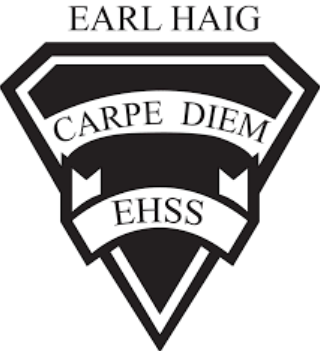 Course Outline and Evaluation SummaryCourse Code: CLN4U1Title of Course: Canadian and International LawDepartment: Social Science2022-2023416-395-3210x20075Course DescriptionIn this course, students will explore a range of contemporary legal issues and how they are addressed in both Canadian and international law. Students will develop an understanding of the principles of Canadian and international law and of issues related to human rights and freedoms, conflict resolution, and criminal law both in Canada and internationally. Students will apply the concepts of legal thinking and the legal studies inquiry process and will develop legal reasoning skills when investigating these and other issues in both Canadian and international contexts. (The Ontario Curriculum, Grades 11 and 12: Canadian and World Studies, 2015.) Course EvaluationCourse EvaluationCourse EvaluationCourse EvaluationCourse EvaluationCourse EvaluationCourse evaluations incorporate one or more of the achievement categories (KTCA). A brief description of each category can be found here. The final grade is calculated using the weighted percentages below.Course evaluations incorporate one or more of the achievement categories (KTCA). A brief description of each category can be found here. The final grade is calculated using the weighted percentages below.Course evaluations incorporate one or more of the achievement categories (KTCA). A brief description of each category can be found here. The final grade is calculated using the weighted percentages below.Course evaluations incorporate one or more of the achievement categories (KTCA). A brief description of each category can be found here. The final grade is calculated using the weighted percentages below.Course evaluations incorporate one or more of the achievement categories (KTCA). A brief description of each category can be found here. The final grade is calculated using the weighted percentages below.Course evaluations incorporate one or more of the achievement categories (KTCA). A brief description of each category can be found here. The final grade is calculated using the weighted percentages below.Term Work:A variety of tasks where you show your learning and have marks assigned using the Achievement Categories/StrandsA variety of tasks where you show your learning and have marks assigned using the Achievement Categories/StrandsSummativeEvaluation:Marked summative tasks which assess your learning on the entire courseMarked summative tasks which assess your learning on the entire course70%30%Knowledge & Understanding30%0%Culminating Task70%35%Thinking30%0%Culminating Task70%20%Application30%30%Final Exam 70%15%Communication30%30%Final Exam Learning SkillsLearning skills provide Information to help students understand what skills, habits & behaviors are needed to work on to be successful. These are not connected with any numerical mark. A brief description of each skill can be found here.Responsibility, Organization, Independent Work, Collaboration, Initiative and Self-RegulationE – Excellent    G – Good    S – Satisfactory    N – Needs ImprovementRequired MaterialsAny educational resource required for this course will be provided by the school. It is the student’s responsibility to come to class with these materials as well as the materials specified by the subject teacher at the beginning of the course.  The textbook for this course is Canadian and International Law.  Students will be issued this book at the beginning of the course.  The replacement cost for this textbook is $135.00.School/Departmental/Classroom ExpectationsAttendance: The student is expected to attend class on time. Parents/guardians will be contacted if lates/attendance becomes an issue/hindrance. If the student knows about an absence in advance, they should contact the teacher.Plagiarism/Cheating: A mark of 0 will be assigned for any work submitted that does not belong to the student. A mark of 0 will be assigned to a student who was found to have cheated. Parents/guardians will be informed.Missed Work: If a student is absent from class, (e.g. illness, sports team) it is their responsibility to find out what they have missed and to catch up. The student is responsible for completing all of the work that was missed due to an absence. If a student misses an assignment or test without a legitimate explanation and documentation, marks up to and including the full value of the evaluation may be deducted. Make-up tests must be arranged to be written.Late Work: Late work may result in a deduction of marks up to and including the full value of the evaluation.Course Assessment TasksCourse Assessment TasksCourse Assessment TasksCourse Assessment TasksUnit/TopicBig Ideas*Major Assignments* / Evaluations*(*subject to change)Estimated DurationUnit 1: Methods of Legal InquiryStudents develop research skills to gather, organize, and synthesize information.Students use the legal studies inquiry process and the concepts of legal thinking when investigating legal issues in Canada and around the world, and issues relating to international law. Research EssayCase StudiesOngoing throughout the courseUnit 2: Legal HeritageStudents demonstrate their understanding of the historical and philosophical origins of law.  They also demonstrate an understanding of the connection and relevance of the historical and philosophical origins of law to contemporary society.  Different concepts, principles, philosophers, and theories of law are evaluated.  Students demonstrate their understanding of the relationship between law and societal values.  They assess the influence of individual and collective actions on the evolution of law.May include the following:AssignmentsPresentationsTests30 hours(approx.)Unit 3: Rights and FreedomsStudents demonstrate an understanding of the historical development of human rights legislation in Canada and explain the development of Canadian constitutional law.  In their examination of the Canadian Charter of Rights and Freedoms, students develop an understanding of the rights and responsibilities of individuals.  They explain the roles of the legislature and the judiciary in defining, interpreting, and enforcing Charter rights in Canada.  Students analyze the conflicts between rights and freedoms and between minority and majority rights in a democratic society and they describe the methods available to resolve these conflicts.May include the following:AssignmentsPresentationsTests30 hours(approx.)Unit 4: Criminal LawStudents analyze theories about criminal conduct and the nature of criminal behaviour.  They explain what constitutes a crime in Canada and analyze the Canadian criminal trial process.  Students examine pre-trial procedures, the key features of the trial process, legally acceptable defenses to criminal conduct, and the types and purposes of sentencing.  Students demonstrate an understanding of the competing concepts of justice as they apply to the criminal justice system.May include the following:AssignmentsPresentationsTests25 hours(approx.)Unit 5: International LawStudents examine the main concepts and principles of international law.  Students use the concepts as a basis for investigating global issues in international law, as well as the agencies that currently enforce this law.  Students assess the role of treaties and agreements in resolving international problems and use current events as a means of analyzing the complexity of world problems.May include the following:AssignmentsPresentationsTests25 hours(approx.)Culminating Task:Final ExamA comprehensive final exam based on the content and skills covered in the course.A comprehensive final exam based on the content and skills covered in the course.2 hours